Tolstosheyev VolodymyrGeneral details:Experience:Position applied for: 3rd OfficerAdditional position applied for: 2nd OfficerDate of birth: 16.08.1988 (age: 29)Citizenship: UkraineResidence permit in Ukraine: YesCountry of residence: UkraineCity of residence: MariupolPermanent address: Lisenko str, house 10.Contact Tel. No: +38 (098) 658-19-16E-Mail: vova_barsa@mail.ruSkype: vovins1U.S. visa: NoE.U. visa: NoUkrainian biometric international passport: Not specifiedDate available from: 23.10.2017English knowledge: GoodMinimum salary: 2900 $ per month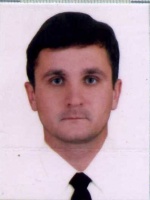 DocumentNumberPlace of issueDate of expiryCivil passportBK 065081Ukraine00.00.0000Seamanâs passportAB 534120Mariupol Harbour Master01.09.2019Tourist passportFB 755279Ukraine21.08.2025PositionFrom / ToVessel nameVessel typeDWTMEBHPFlagShipownerCrewing3rd Officer03.12.2016-10.06.2017AESARABulk Carrier75201,5-LIBERIAAESARA SHIPPING S.ABermudas Mariupol3rd Officer10.01.2016-16.07.2016Moondance IIBulk Carrier55566-MaltaMoondance maritime enterprises s.aBermudas mariupol3rd Officer19.11.2014-19.07.2015Tanais FlyerBulk Carrier28674-BELIZETANAIS SHIPPING LTDS4 POINT ODESSA3rd Officer31.03.2014-21.09.2014Tanais LeaderBulk Carrier27622-Belize CityTanais ShippingS4 point. OdessaAble Seaman14.02.2014-30.03.2014Tanais LeaderBulk Carrier27622-Belize CityTanais ShippingS4 point. OdessaOrdinary Seaman12.10.2011-01.06.2012MSC CaroleContainer Ship67639-PanamaMSCMSCAble Seaman13.07.2010-04.12.2010Med GloryGeneral Cargo66604800-Phnom PehnMelfarcoGlobal ConsaltingOrdinary Seaman19.05.2009-23.12.2009Dubai FaithBulk Carrier26.064.00 GRT7171kWt-PanamaEmarat MaritimeOazisOrdinary Seaman20.04.2008-04.12.2008Dubai FaithBulk Carrier26.064.00 GRT7171kWt-PanamaEmarat MaritimeOazisAble Seaman28.04.2007-19.11.2007Sea AlbatrossRo-Ro8460 GRT4889 kWt-UkraineCFD&mdash;